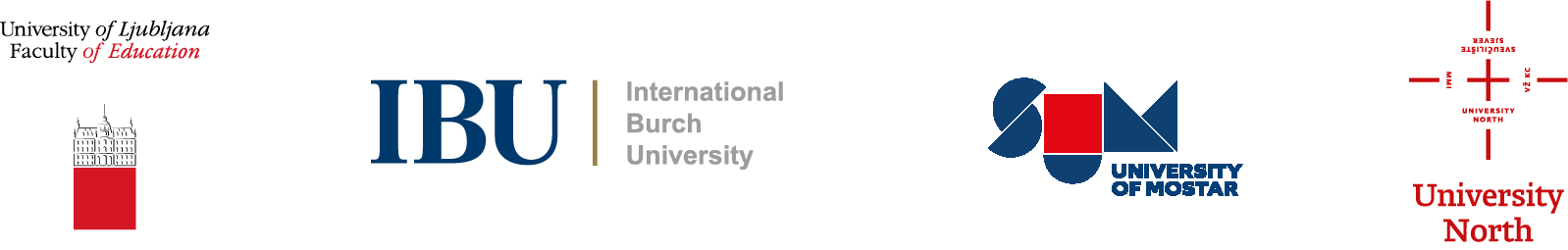 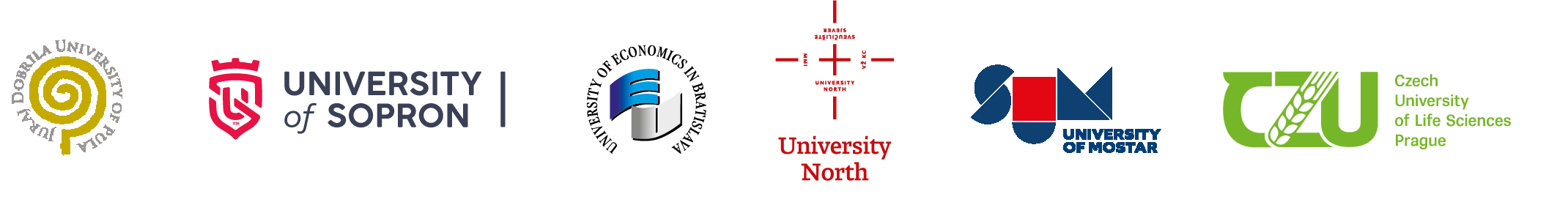       Univ.-Prof. Dr. Sc. Dr.h.c. Irena Zavrl, PhD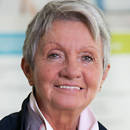                                          Head of  Centre for Doctorate Programmes                                          University of Applied Sciences Burgenland, Eisenstadt, AustriaRazmišljate o doktoratu?  Doktorirati  je moguće uz puno radno vrijeme u AustrijiSveučilište primijenjenih znanosti Burgenland u Eisenstadtu nudi dva međunarodna zajednička prekogranična interdisciplinarna doktorska programa, nostrificirana, akreditirana i registrirana od strane AQ Austrija (Beč). O kakvim je programima riječ?Radi se o združenim (joint) doktorskim programima ekonomije "International Joint Cross-border PhD Program in International Economic Relations and Management  te edukacije I komunikacije“ International Cooperative Cross-Border Interdisciplinary Doctoral Programme in Educational & Communication Sciences.Kakvi su benefiti upisanim doktorandima?Ovakav studij kao poslednja stepenica u karieri doktorandu donosi  mnoge benefite, prednosti i vrijednosti, pogotovo nova međunarodna iskustva, bogata stručna znanja, nova poznanstva i prijateljstva, ali i nove pristupe studiranju, ali ne samo za doktorande, nego i za profesore  mentore. I za sve uključene institucije : kultura združivanja znači  studiranje u inozemstvu, studiranje  na engleskom jeziku,  studiranje vanredno  po mjerama modernog zaposlenog čovjeka, izdavanje  joint diploma i zajedničke dopunske isprave o studiju svih partnerskih sveučilišta, združeni akademski naziv PhD, koji je službeno priznat  u zemljama svih partnerskih ustanova te u cijeloj Europi itd. Da nabrojimo samo neke od njih.Što je cilj ovakvog združenog doktorskog studija?Cilj ovakvog združenog doktorskog studija je  interdisciplinarni pristup istraživanja, stjecanje međunarodnih iskustava pojedinaca  te internacionalizacija svih partnerskih  sveučilišta, mobilnost profesora i studenata, širenje rezultata znanosti u Europi  te stjecanje zajedničko  priznatih stupnjeva obrazovanja tercijarne razine. A cilj svakog pojedinca je doktorski rad kao  izvorni doprinos znanosti na temelju kojega se procjenjuje kompetentnost za samostalno, izvorno i za znanost važno istraživanje, pogotovo u EU.Kako je studij organiziran i kako se provodi?Kako bi svi kandidati za doktorat mogli uspješno spajati svakodnevne radne i privatne  obveze i obveze na doktoratu, prilagođeno jim je vrijeme održavanja predavanja i svih ostalih obveza. Na prvoj godini studija predavanja , radionice, istraživački seminari i diskusijske f2f sessions  organizirani su isključivo vikendom u  Austriji, u Eisenstadtu, jedanput mjesečno, dva dana (petak i subota).   Na drugoj i trečoj godini doktorand/ice rade isključivo sa mentorom/mentoricom na  izvornom istraživačkom radu i upoznavanju javnosti s rezultatima svog istraživanja na konferencijama i u znanstvenim časopisima.Kome je studij namijenjen?Doktorati  danas više nisu namijenjeni isključivo osobama koje rade ili planiraju raditi u akademskoj zajednici. Združeni interdisciplinarni doktorski studij namijenjen je svima, koji  su radoznali, imaju  želju istraživati  te analitičko i kritičko raditi na  nekoj određenoj temi. Te   pogotovo stjecati medjunarodno iskustvo. Doktoriranje je danas i sutra važno za sve struke,  jer donosi višu kvalitetu rada za pojedince te bolje uvjete i izvanredne mogučnosti za osobnu karijeru pa i bolju plaću,  jer  na tržištu  rada sve više poslodavca ima potrebu za visokoobrazovanim kadrom.Akademske diplome iz programa združenog studija zajednički dodjeljuje nekoliko sveučilišta, odnosno rektora. Kakve su prednosti takvih diploma? Zajednički doktorski studiji završavaju sa zajedničkom joint diplomom, dodjeljenom sa strane svih sveučilišta te omogućuju novi oblik poslijediplomskog obrazovanja kao završetak vertikale u obrazovanju. Joint doktorski studij promovira cijela Europa, a pogotovo EU, pa  zbog toga zajednička diploma otvara vrata svima sa najvišim akademskim nazivom PhD.Kako se studenti mogu prijaviti? Koliko često budu organizirani natječaji i kakve su mogućnosti ove godine? (Kakvi su uvjeti? Za studente kojih sveučilišta/univerziteta je dostupan ovaj studij)Studij je dostupan svima, koji su završili  preddiplomske (prvostupnik) sveučilišne studije te stekli 180-240 ECTS bodova   i diplomske sveučilišne  studije (magistar/master) sa 120 ECTS bodova. Studenti se mogu prijaviti odmah direktno na linku PhD Programme in International Economic Relations and Management - FH Burgenland  (fh-burgenland.at)Doctoral Programme in Educational & Communication Sciences - FH Burgenland (fh-burgenland.at)     ili se sa pitanjima obratiti direktno na     E-Mail: irena.zavrl@fh-burgenland.at       M: +43 664 8832 8351